23 lipca 2020 r.Wyjątkowe inicjatywy realizuje Fundacja na Rzecz Rewaloryzacji Miasta Śrem, z którą współpracujemy przede wszystkim w związku z prowadzonym Centrum Integracji Społecznej. Fundacja prowadzi jednak także schronisko dla osób bezdomnych, dla których uczestnictwo i praca w CIS-ie jest często pierwszym krokiem do usamodzielnienia i wyjścia na prostą. Możemy o tym poczytać w najnowszym artykule zamieszczonym na portalu SREM.NASZEMIASTO.PLArtykuł dostępny pod tym adresem:https://srem.naszemiasto.pl/odwiedzilismy-wyjatkowe-miejsce-gdzie-mozna-odnalezc/ar/c1-7816672?fbclid=IwAR0qBJ1JvJvP2rJHnoafU9yd9jC8D20PKyisCg8QJ-cOHxp5azmw6IP5yEcZdjęcie pochodzi z artykułu na portalu: SREM.NASZEMIASTO.PL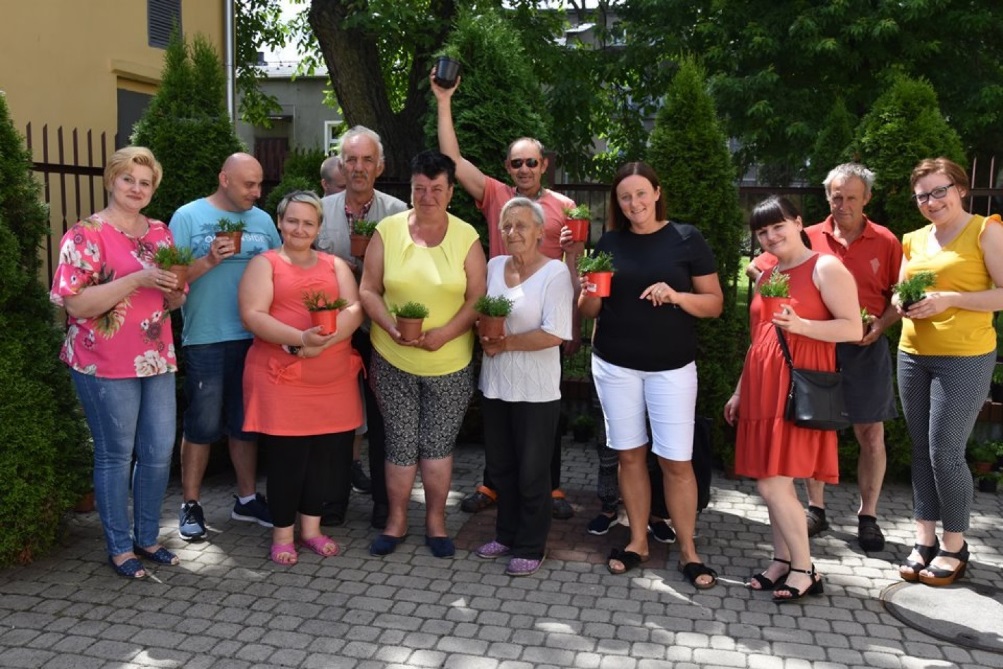 